LES PASSÉJAÏRES DE VARILHES                    					   FICHE ITINÉRAIREMIREPOIX  n° 17Date de la dernière mise à jour : 22 Mars 2020						La carte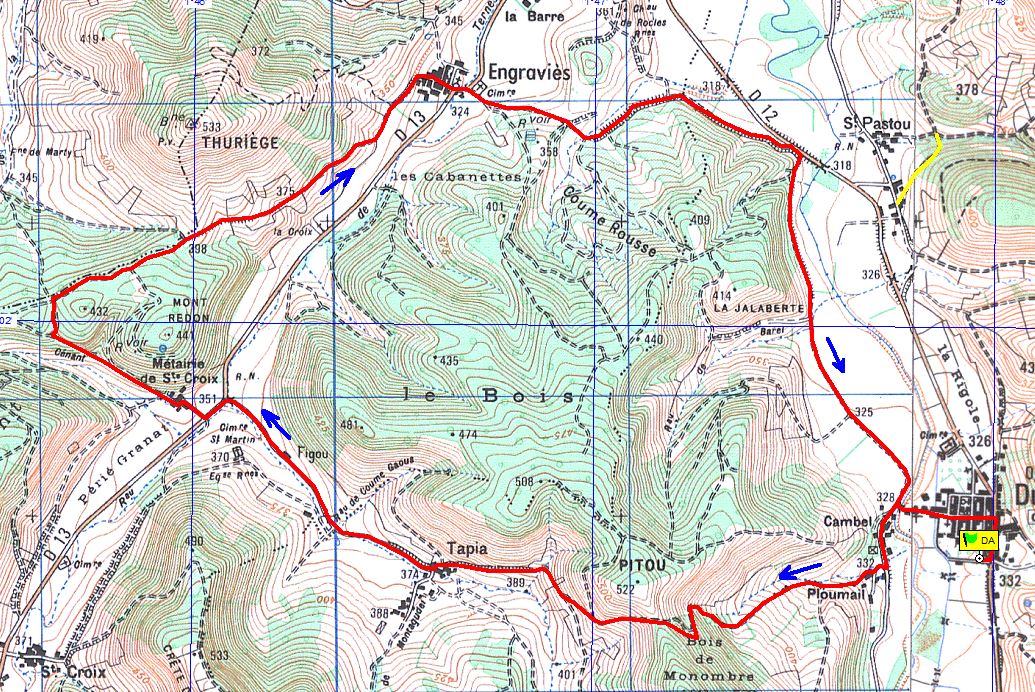 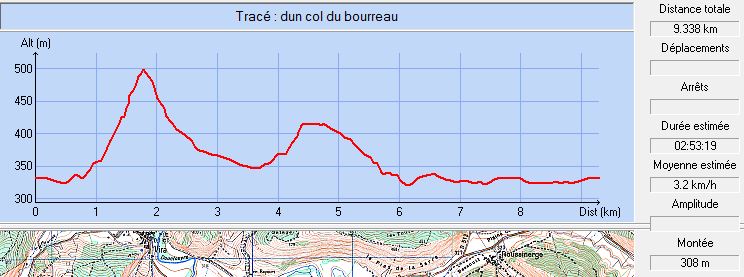 Commune de départ et dénomination de l’itinéraire :  Dun – Parking devant l’école sous l’allée de platanes – Boucle par le Col du Bourreau et Engraviès depuis DunDate, animateur(trice), nombre de participants (éventuel) : 14.04.2020 – M MorvanL’itinéraire est décrit sur les supports suivants : Classification, temps de parcours, dénivelé positif, distance, durée :Marcheur – 3h30 –  –  – ½ journéeIndice d’effort :  41  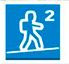 Balisage : Particularité(s) : Site ou point remarquable :Les belles ruines du château de DunTrace GPS : ouiDistance entre la gare de Varilhes et le lieu de départ :  par D119 ( par Calzan, mais route sinueuse).Observation(s) : 